         Základní škola Frýdek – Místek, Komenského 402  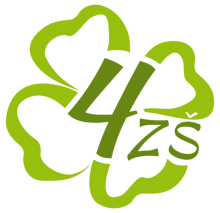 Vyřizuje: Žišková Pavla						Tel: 558 434 721E-mail: ziskovap@4zsfm.czDatum: 20. 6. 2019Objednávka oprava žaluziíDobrý den, prosíme o opravu žaluzií dle cenové nabídky.Roleta velká 14 x 2.415 = 33.810,- KčRoleta malá  14 x 1.274 = 17.836,- KčŽaluzie          12 x 480 =     5.760,- KčCelkem 57.406 x 19% DPH = 68.313,- KčProsím o potvrzení naší objednávky.S pozdravemMgr. Jiřina Raszková           ředitelka školy